1.1D Interpretive Listening-Students identify a person’s likes/dislikes when listening.Listen to what activities each person likes and dislikes. Circle the pictures of the activities you hear them say they like to do and put an X over the activities you hear them say they dislike.  Leave the picture blank if they do not mention it.1. 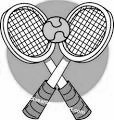 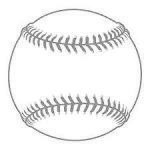 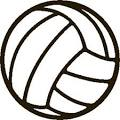 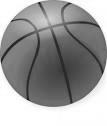 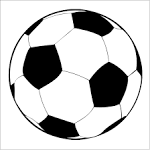 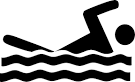 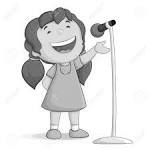 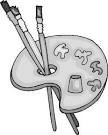 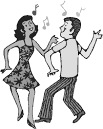 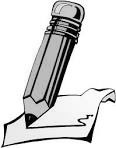 2. 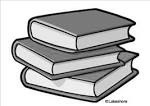 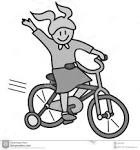 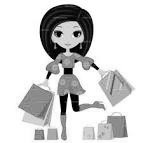 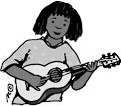 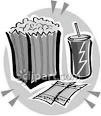 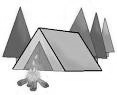 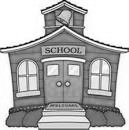 3.  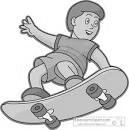 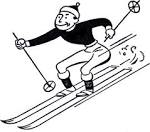 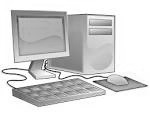 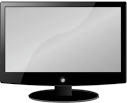 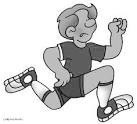 4.    1. 	2. 3.  4.    1. 2. 3.  4.    Nombre: _____________________________________________________________ Fecha: _________________________1.1D Interpretive Reading-Students identify a description of someone in a written passage.Here is a letter a student wrote to a popular magazine for teens looking for an epal.  Read the letter and complete the activities that follow. 1.1D Interpersonal Speaking-Students ask and answer questions about what they like and do not like to do.